Klær i barnehagen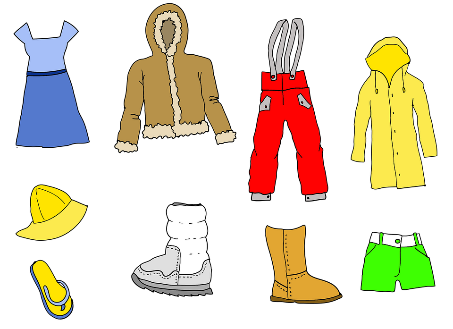 Fra høsten til våren, når det er kaldt ute anbefaler vi at barn har 3 lag med klær når de leker ute. Ytterlag, mellomlag og innerlag. Husk å merke klær og sko med navn! Dette er viktig så vi vet hva som er dine barns klær. Da unngår vi å forveksle barnas klær og sko eller risikere at klær og sko forsvinner. Ytterlag:VinterdressHøst/vårdressRegntøyLue tykk/tynn Tynne/tykke votter (helst vanntette)HalsSolhatt/capsNB! Ikke ha skjerf på barn på grunn av kvelningsfare.Mellomlag:Fleecedress (hel eller todelt)/ ulldressNB! Unngå bomull og jeans. Ikke for tettsittende og ikke for stort. Dette gjelder spesielt på kalde dager.Innerlag:Ullundertøy i vinterhalvåret3 Body/genser3 strømpebukser3 par sokker3 bukserT-skjorteShorts/ skjørtSko:Joggesko StøvlerVinterstøvlerVinterskoTøflerSandalerAnnet:SolkremKuldekremVognpose for vinter/sommer